Информационная справка 13-17 февраля, в школе прошла акция «Аукцион добрых дел»В рамках акции добрых дел проведены следующие мероприятия:5 класс «Окопные свечи»6 класс «Подарили книги в библиотеку»7 класс «Уборка мемориала»8-9 класс « Помощь пожилым людям»10 класс  « Проведение мероприятия Мульти-квиз»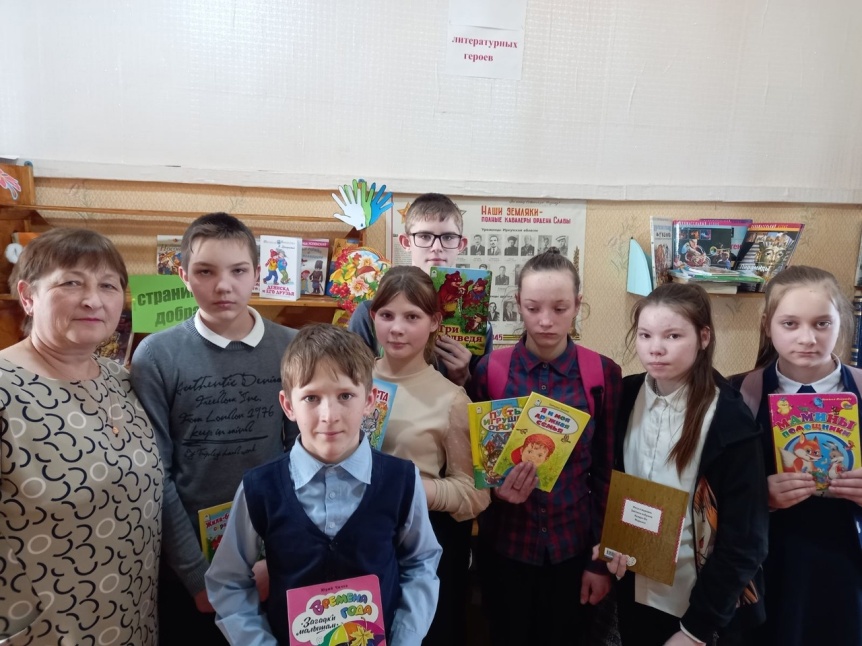 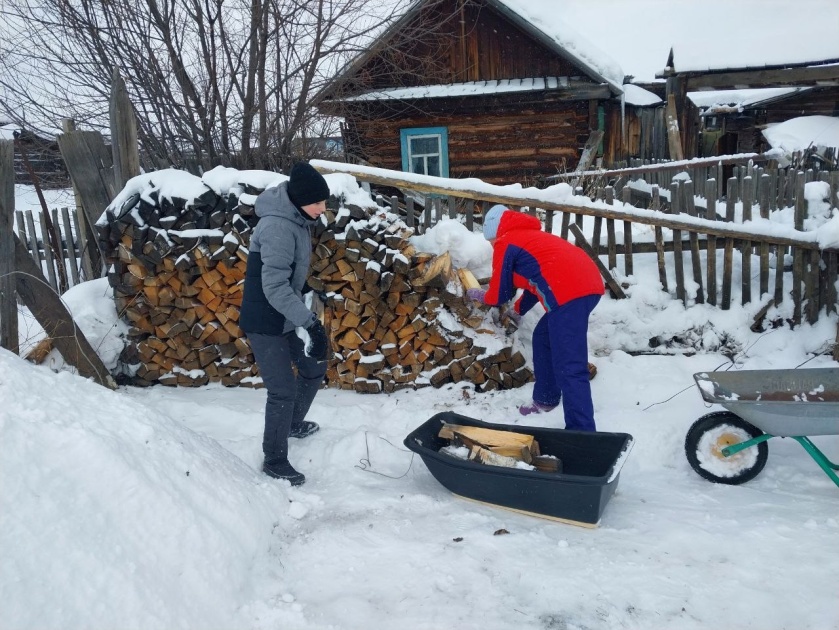 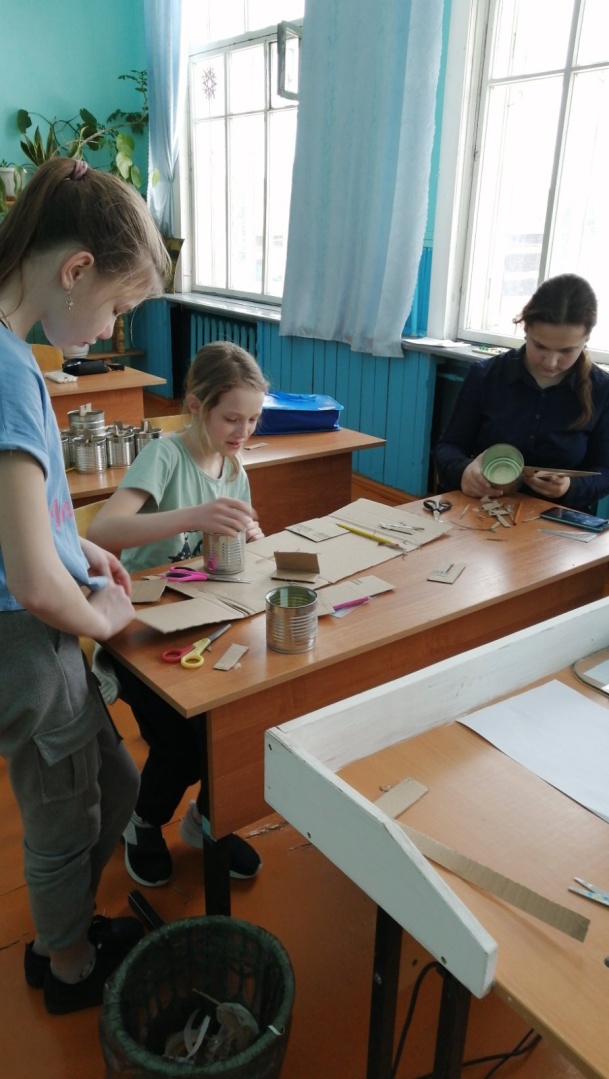 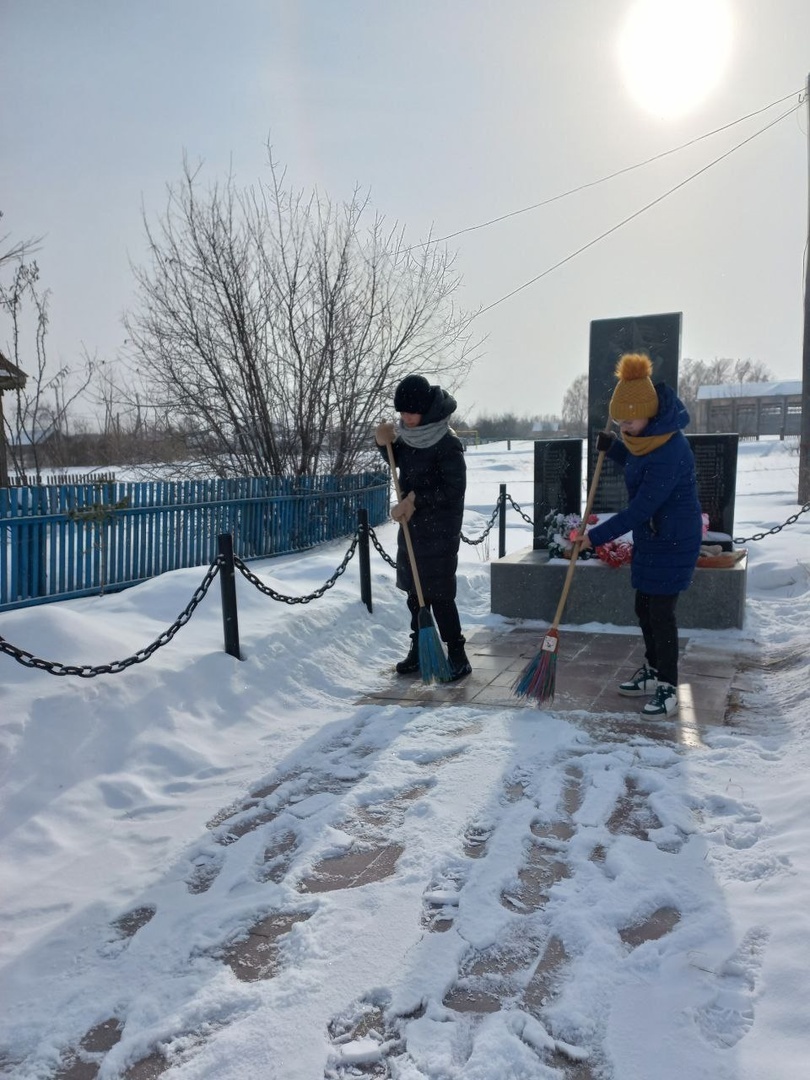 